Dagplanning maandag 4 mei 2020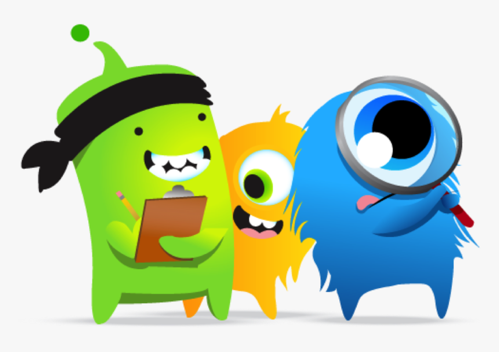 WiskundeLes 98: Kommagetallen tot op 0,001 optellen en aftrekken.Stap 1: Bekijk de PowerPoint “Wiskunde sprong 8 les 98 Kommagetallen   tot op 0,001 optellen en aftrekken”. Ook op Bingel vind je een   instructiefilmpje.Stap 2: Maak de opdrachten in je werkschrift C van Rekensprong Plus op   blz. 36 en 37.  Oefening 1 moet je niet maken.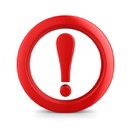 De driehoekjes mag je maken, maar het moet niet.Opdrachten gemaakt? Vraag aan mama of papa om er een foto van te maken of in te scannen. Dit moet vandaag naar ons doorgemaild wordenSpellingThema 7 les 14: Werkwoorden (6)Stap 1: Bekijk het instructiefilmpje “Werkwoordspelling in de    tegenwoordige tijd” op Bingel.Stap 2: Maak de opdrachten in je spellingschrift van blz. 83 tot 85	  Maak gebruik van het werkwoordschema. Dit kan je terugvinden   in je spellingboek op blz. 126 (= spellingweter 31).Oefeningen met een verticale oranje streep voor moet je niet maken, het mag natuurlijk wel!Oefening 6 op blz. 86 is ook een magje. BingelMaak de taken die klaarstaan op Bingel. Zo kan je de leerstof van vandaag nog extra inoefenen. Neem er wel een kladblad bij voor eventuele tussenstappen.LeeskwartierNeem een boekje/strip/krant/tijdschrift/… naar keuze en geniet van een kwartiertje lezen! Langer mag natuurlijk ook!!